A remplir avec soin et à retourner au plus tard avant le mardi 30 août 2022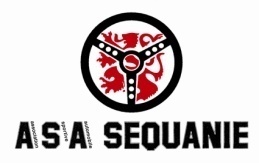 Numérode courseDEMANDE D’ENGAGEMENT RALLYE RÉGIONAL DE SEQUANIE10 septembre 2022Retour : ASA SEQUANIE – 8 route d’Epinal – 25480 ECOLE VALENTINDate deRéception-------------------Heure deconvocation---------------------------ASALicence 2022Date et lieu de naissancePermis deConduireNomPrénomAdresseCode PostalVilleTéléphoneE-mailPilote _ _ _ _ _ _ _ _ _ _ _ _ _ _ _ _ _ _ _ _ _ _ _ _ _ _    *Numéro : _ _ _ _ _ _ _ _ Catégorie : _ _ _ _ _ _      * Code Ligue / ASA : _ _ _ _ _ _  /_ _ _ _ _ _            *_ _ _ _ _ _ _ _ _ _ _ _ _ _ _ _ _ _ _ _ _ _ _ _ _ _    *Numéro : _ _ _ _ _ _ _ _ _ _ _ _ _ _ _ _ _ _ _ _       * Délivré le _ _ _/_ _ _ /_ _ _ _ à _ _ _ _ _ _ _ _ _     *_ _ _ _ _ _ _ _ _ _ _ _ _ _ _ _ _ _ _ _ _ _ _ _ _ _    _ _ _ _ _ _ _ _ _ _ _ _ _ _ _ _ _ _ _ _ _ _ _ _ _ _    _ _ _ _ _ _ _ _ _ _ _ _ _ _ _ _ _ _ _ _ _ _ _ _ _ _    _ _ _ _ _ _ _ _ _ _ _ _ _ _ _ _ _ _ _ _ _ _ _ _ _ _ _ _ _ _ _ _ _ _ _ _ _ _ _ _ _ _ _ _ _ _ _ _ _ _ _ _ Portable : _ _ _ _ _ _ _ _ _ _ _ _ _ _ _ _ _ _ _ _ _  _ _ _ _ _ _ _ _ _ _ _ _ _ _ @_ _ _ _ _ _ _ _ _ _ _ _Pilote _ _ _ _ _ _ _ _ _ _ _ _ _ _ _ _ _ _ _ _ _ _ _ _ _ _    *Numéro : _ _ _ _ _ _ _ _ Catégorie : _ _ _ _ _ _      * Code Ligue / ASA : _ _ _ _ _ _  /_ _ _ _ _ _            *_ _ _ _ _ _ _ _ _ _ _ _ _ _ _ _ _ _ _ _ _ _ _ _ _ _    *Numéro : _ _ _ _ _ _ _ _ _ _ _ _ _ _ _ _ _ _ _ _       * Délivré le _ _ _/_ _ _ /_ _ _ _ à _ _ _ _ _ _ _ _ _     *_ _ _ _ _ _ _ _ _ _ _ _ _ _ _ _ _ _ _ _ _ _ _ _ _ _    _ _ _ _ _ _ _ _ _ _ _ _ _ _ _ _ _ _ _ _ _ _ _ _ _ _    _ _ _ _ _ _ _ _ _ _ _ _ _ _ _ _ _ _ _ _ _ _ _ _ _ _    _ _ _ _ _ _ _ _ _ _ _ _ _ _ _ _ _ _ _ _ _ _ _ _ _ _ _ _ _ _ _ _ _ _ _ _ _ _ _ _ _ _ _ _ _ _ _ _ _ _ _ _ Portable : _ _ _ _ _ _ _ _ _ _ _ _ _ _ _ _ _ _ _ _ _  _ _ _ _ _ _ _ _ _ _ _ _ _ _ @_ _ _ _ _ _ _ _ _ _ _ _Pilote _ _ _ _ _ _ _ _ _ _ _ _ _ _ _ _ _ _ _ _ _ _ _ _ _ _    *Numéro : _ _ _ _ _ _ _ _ Catégorie : _ _ _ _ _ _      * Code Ligue / ASA : _ _ _ _ _ _  /_ _ _ _ _ _            *_ _ _ _ _ _ _ _ _ _ _ _ _ _ _ _ _ _ _ _ _ _ _ _ _ _    *Numéro : _ _ _ _ _ _ _ _ _ _ _ _ _ _ _ _ _ _ _ _       * Délivré le _ _ _/_ _ _ /_ _ _ _ à _ _ _ _ _ _ _ _ _     *_ _ _ _ _ _ _ _ _ _ _ _ _ _ _ _ _ _ _ _ _ _ _ _ _ _    _ _ _ _ _ _ _ _ _ _ _ _ _ _ _ _ _ _ _ _ _ _ _ _ _ _    _ _ _ _ _ _ _ _ _ _ _ _ _ _ _ _ _ _ _ _ _ _ _ _ _ _    _ _ _ _ _ _ _ _ _ _ _ _ _ _ _ _ _ _ _ _ _ _ _ _ _ _ _ _ _ _ _ _ _ _ _ _ _ _ _ _ _ _ _ _ _ _ _ _ _ _ _ _ Portable : _ _ _ _ _ _ _ _ _ _ _ _ _ _ _ _ _ _ _ _ _  _ _ _ _ _ _ _ _ _ _ _ _ _ _ @_ _ _ _ _ _ _ _ _ _ _ _Copilote_ _ _ _ _ _ _ _ _ _ _ _ _ _ _ _ _ _ _ _ _ _ _ _ _ _ _ _     *Numéro : _ _ _ _ _ _ _ _ Catégorie : _ _ _ _ _ _ _ _      * Code Ligue / ASA : _ _ _ _ _ _  /_ _ _ _ _ _ _ _ _ _      * _ _ _ _ _ _ _ _ _ _ _ _ _ _ _ _ _ _ _ _ _ _ _ _ _ _ _       *Numéro : _ _ _ _ _ _ _ _ _ _ _  _ _ _ _ _ _ _ _ _ _        * Délivré le _ _ _/_ _ _ /_ _ _ _ à _ _ _ _ _ _  _ _ _ _      *_ _ _ _ _ _ _ _ _ _ _ _ _ _ _ _ _ _ _ _ _ _ _ _ _ _    _ _ _ _ _ _ _ _ _ _ _ _ _ _ _ _ _ _ _ _ _ _ _ _ _ _    _ _ _ _ _ _ _ _ _ _ _ _ _ _ _ _ _ _ _ _ _ _ _ _ _ _    _ _ _ _ _ _ _ _ _ _ _ _ _ _ _ _ _ _ _ _ _ _ _ _ _ _ _ _ _ _ _ _ _ _ _ _ _ _ _ _ _ _ _ _ _ _ _ _ _ _ _ _ Portable : _ _ _ _ _ _ _ _ _ _ _ _ _ _ _ _ _ _ _ _ _  _ _ _ _ _ _ _ _ _ _ _ _ _ _ @_ _ _ _ _ _ _ _ _ _ _ _ _Copilote_ _ _ _ _ _ _ _ _ _ _ _ _ _ _ _ _ _ _ _ _ _ _ _ _ _ _ _     *Numéro : _ _ _ _ _ _ _ _ Catégorie : _ _ _ _ _ _ _ _      * Code Ligue / ASA : _ _ _ _ _ _  /_ _ _ _ _ _ _ _ _ _      * _ _ _ _ _ _ _ _ _ _ _ _ _ _ _ _ _ _ _ _ _ _ _ _ _ _ _       *Numéro : _ _ _ _ _ _ _ _ _ _ _  _ _ _ _ _ _ _ _ _ _        * Délivré le _ _ _/_ _ _ /_ _ _ _ à _ _ _ _ _ _  _ _ _ _      *_ _ _ _ _ _ _ _ _ _ _ _ _ _ _ _ _ _ _ _ _ _ _ _ _ _    _ _ _ _ _ _ _ _ _ _ _ _ _ _ _ _ _ _ _ _ _ _ _ _ _ _    _ _ _ _ _ _ _ _ _ _ _ _ _ _ _ _ _ _ _ _ _ _ _ _ _ _    _ _ _ _ _ _ _ _ _ _ _ _ _ _ _ _ _ _ _ _ _ _ _ _ _ _ _ _ _ _ _ _ _ _ _ _ _ _ _ _ _ _ _ _ _ _ _ _ _ _ _ _ Portable : _ _ _ _ _ _ _ _ _ _ _ _ _ _ _ _ _ _ _ _ _  _ _ _ _ _ _ _ _ _ _ _ _ _ _ @_ _ _ _ _ _ _ _ _ _ _ _ _Copilote_ _ _ _ _ _ _ _ _ _ _ _ _ _ _ _ _ _ _ _ _ _ _ _ _ _ _ _     *Numéro : _ _ _ _ _ _ _ _ Catégorie : _ _ _ _ _ _ _ _      * Code Ligue / ASA : _ _ _ _ _ _  /_ _ _ _ _ _ _ _ _ _      * _ _ _ _ _ _ _ _ _ _ _ _ _ _ _ _ _ _ _ _ _ _ _ _ _ _ _       *Numéro : _ _ _ _ _ _ _ _ _ _ _  _ _ _ _ _ _ _ _ _ _        * Délivré le _ _ _/_ _ _ /_ _ _ _ à _ _ _ _ _ _  _ _ _ _      *_ _ _ _ _ _ _ _ _ _ _ _ _ _ _ _ _ _ _ _ _ _ _ _ _ _    _ _ _ _ _ _ _ _ _ _ _ _ _ _ _ _ _ _ _ _ _ _ _ _ _ _    _ _ _ _ _ _ _ _ _ _ _ _ _ _ _ _ _ _ _ _ _ _ _ _ _ _    _ _ _ _ _ _ _ _ _ _ _ _ _ _ _ _ _ _ _ _ _ _ _ _ _ _ _ _ _ _ _ _ _ _ _ _ _ _ _ _ _ _ _ _ _ _ _ _ _ _ _ _ Portable : _ _ _ _ _ _ _ _ _ _ _ _ _ _ _ _ _ _ _ _ _  _ _ _ _ _ _ _ _ _ _ _ _ _ _ @_ _ _ _ _ _ _ _ _ _ _ _ _Voiture engagéeMarque : _ _ _ _ _ _ _ _ _ _ _ _ _ _ _ _ _ _ _Voiture : _ _ _ _ _ _ __ _ _ _ _ _ _ _ _ _ _ _ _ Cylindrée exacte : _ _ _ _ _ _ _ _ _ _ _ _ _ _ Groupe : _ _ _ _ _ _   Classe : _ _ _ _ _ _  N° fiche d’homologation oudu dossier technique FFSA : _ _ _ _ _ _ _ _ _* Renseignements obligatoires pour prise en     compte de la demande Aucun engagement ne sera pris en compte sans le règlement !Nous, certifions être en possession de notre permis de conduire le jour de l’épreuve et que les renseignements portés sur la demande d’engagement sont exacts.Visa administratifVisa administratifVisa  techniqueRèglement (cocher)    Chèque          CCP        EspècesN° du chèque : _ _ _ _ _ _ _ _ _   Banque : _ _ _ _ _ _ _ _ _ _ _ _ _ _Règlement (cocher)    Chèque          CCP        EspècesN° du chèque : _ _ _ _ _ _ _ _ _   Banque : _ _ _ _ _ _ _ _ _ _ _ _ _ _Ci-joint la somme de 290 €, montant de la participation aux frais Fait à_ _  _ _ _ _ _ _ _ _ _ _ _ _ _ _le _ _ _ _ _/_ _ _ _ _/ 2022                    Pilote                                 Copilote (Signatures obligatoires)Ci-joint la somme de 290 €, montant de la participation aux frais Fait à_ _  _ _ _ _ _ _ _ _ _ _ _ _ _ _le _ _ _ _ _/_ _ _ _ _/ 2022                    Pilote                                 Copilote (Signatures obligatoires)Ci-joint la somme de 290 €, montant de la participation aux frais Fait à_ _  _ _ _ _ _ _ _ _ _ _ _ _ _ _le _ _ _ _ _/_ _ _ _ _/ 2022                    Pilote                                 Copilote (Signatures obligatoires)